8.-10. TRINN – TIME 9Behandling av infeksjoner:Bruk av antibiotika og antibiotikaresistensDenne timen presenterer elevene for den stadig større globale folkehelsetrusselen antibiotikaresistens (AMR) gjennom et interaktivt bildekortspill om bakterier.RelevansKompetansemålFolkehelse og livsmestring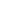 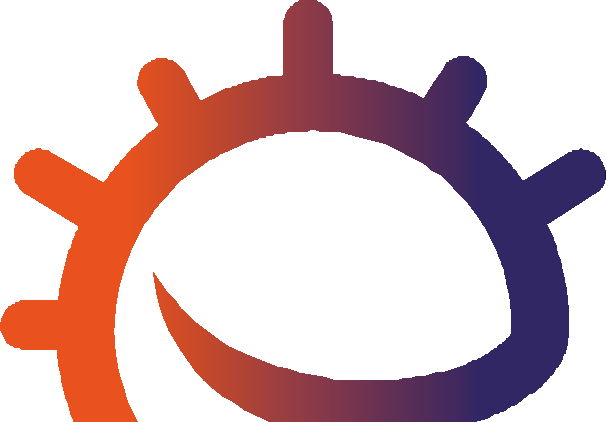 Samtale om når vi skal bruke/ ikke skal bruke antibiotikaSamtale om hvordan vi kan holde oss friskeMat og helseHelse og forebyggingNaturfagNaturvitenskapelige praksiser og tenkemåterEksperimentelle ferdigheter og undersøkelserAnalyse og evalueringGrunnleggende ferdigheterLesing, skrivingStikkordAntibiotika Antimikrobiell Antibiotikaresistens Immunforsvar Infeksjon Naturlig utvelgelseNettlenkerhttps://e-bug.eu/no-no/8-10-trinn- antimikrobiell-resistensAlle elever skal:forstå at antibiotika bare virker på bakterieinfeksjoner.forstå at de fleste vanlige infeksjoner vil bli bedre av seg selv med tid, hvile, væske og en sunn livsstil.forstå at hvis du har fått antibiotika, må du ta kuren slik legen har forskrevet. Hvis du av en eller annen grunn har antibiotika igjen, bør du levere det inn på apoteket.forstå at du ikke må bruke antibiotikarester fra en tidligere behandling eller antibiotika som er skrevet ut til andre.forstå at overforbruk av antibiotika kan skade de normale/nyttige bakteriene våre.forstå at bakterier er i ferd medå bli resistente overfor antibiotika på grunn av overdreven bruk.RessurserHovedaktivitet: Antibiotika kan/kan ikke: Per parEn saks til å klippe med Papirlim / klebrig tape Kopi av EA1Aktivitet 2: Antibiotikaresistens (bildekortspill)Per gruppeKopi av SA1-4Diskusjon Kopi av EA2(EA3 Differensiert arbeidsark som kan tilpasses elever med forskjellige ferdigheter)ForberedelserLast ned e-Bug-presentasjonen Oppdagelse av antibiotika og antibiotikaresistens (e-bug. eu/eng/KS3/    lesson/ AntibioticAntimicrobialResistance)Kopi av LA1 Antibiotika kan/kan ikke (lærersvar)Last ned lærerarket LA2 Klargjøring av agarskål fra e-bug.eu/eng/KS3/ lesson/ AntibioticAntimicrobial- ResistanceStøttemateriellLA1 Antibiotika kan/kan ikke (svar)SA1 - Antibiotikaresistens (bildekortspill)SA3 - Antibiotikaresistens (bildekortspill)Resistente bakterierBakterier som ikkeResistente bakterierBakterier som ikkeResistente bakterierBakterier som ikkeResistente bakterierBakterier som ikkeHandlingskortDu føler deg ikke bra,så en venn tilbyr deg noen antibiotikarester som du tarHandlingskortDu er sår i halsen, så du prøver å få antibiotika av legenHandlingskortDu har halsbetennelse og har hostet mye. Hver gangvi hoster, bruker vi et papir tillenger kan drepes med             lenger kan drepes med             lenger kan drepes med             lenger kan drepes med enkelte eller alle anti-               enkelte eller alle anti-               enkelte eller alle anti-               enkelte eller alle anti-å fange det. Deretter kaster vi det i søpla, slik at andreEkstraaktivitet:biotika. Dette kalles antibiotikaresistens.Resistente bakterierBakterier som ikkebiotika. Dette kalles antibiotikaresistens.Resistente bakterierBakterier som ikkebiotika. Dette kalles antibiotikaresistens.Resistente bakterierBakterier som ikkebiotika. Dette kalles antibiotikaresistens.Resistente bakterierBakterier som ikkeTa en resistent bakterieOverfør to bakterierInformasjon: Du må ikke bruke antibiotikarester, da dette kan føre til økt antibiotikaresistensTa en resistent bakterieLegg to bakterier tilbake i bunkenInformasjon: De ﬂeste vanlige infeksjoner vil bli bedre av seg selv med tid, hvile, væske og en sunn livsstilikke blir smittetOverfør en bakterieInformasjon: En av de beste måtene å forhindre infeksjoner i å spre seg til andre på er ved å fange hosten og nyse i et papirlenger kan drepes med             lenger kan drepes med             lenger kan drepes med             lenger kan drepes medenkelte eller alle anti-             enkelte eller alle anti-             enkelte eller alle anti-             enkelte eller alle anti-biotika. Dette kalles antibiotikaresistens.biotika. Dette kalles antibiotikaresistens.biotika. Dette kalles antibiotikaresistens.biotika. Dette kalles antibiotikaresistens.HandlingskortHandlingskortHandlingskortBakterievekstResistente bakterierResistente bakterierResistente bakterierResistente bakterierDu har hodepine, så du tar litt antibiotika som du ﬁnner hjemme, og prøver å lindre smerteneTa en resistent bakterieDu har lungebetennelse, og du har fått antibiotika av legen, men slutter å ta det når du begynner å føle deg bedreVennen din tror hun har en kjønnssykdom, så du gir henne antibiotikaen du ﬁkk for halsbetennelse.Ta en resistent bakteriePer klasseEn rekke antibiotiske/ antiseptiske løsninger, f.eks. antibakteriell såpe, honningEn pakke med 5 mm filterskiverPer elev/parAgarskålerSA1-4 Antibiotikaresistens (bildekortspill)Antibiotika kan	Antibiotika kan ikkeEA1 Antibiotika kan/kan ikke (spill)Ekstraaktivitet: Antibiotikaresistens (debattsett)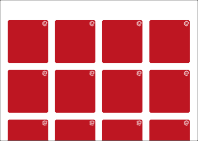 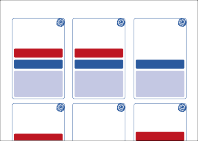 Last ned fra: debate. imascientist.org.uk/  antibiotic- resistance-resources/EA2 Konklusjoner (arbeidsark)EA3 Differensierte konklusjoner119Undervisningsplan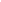 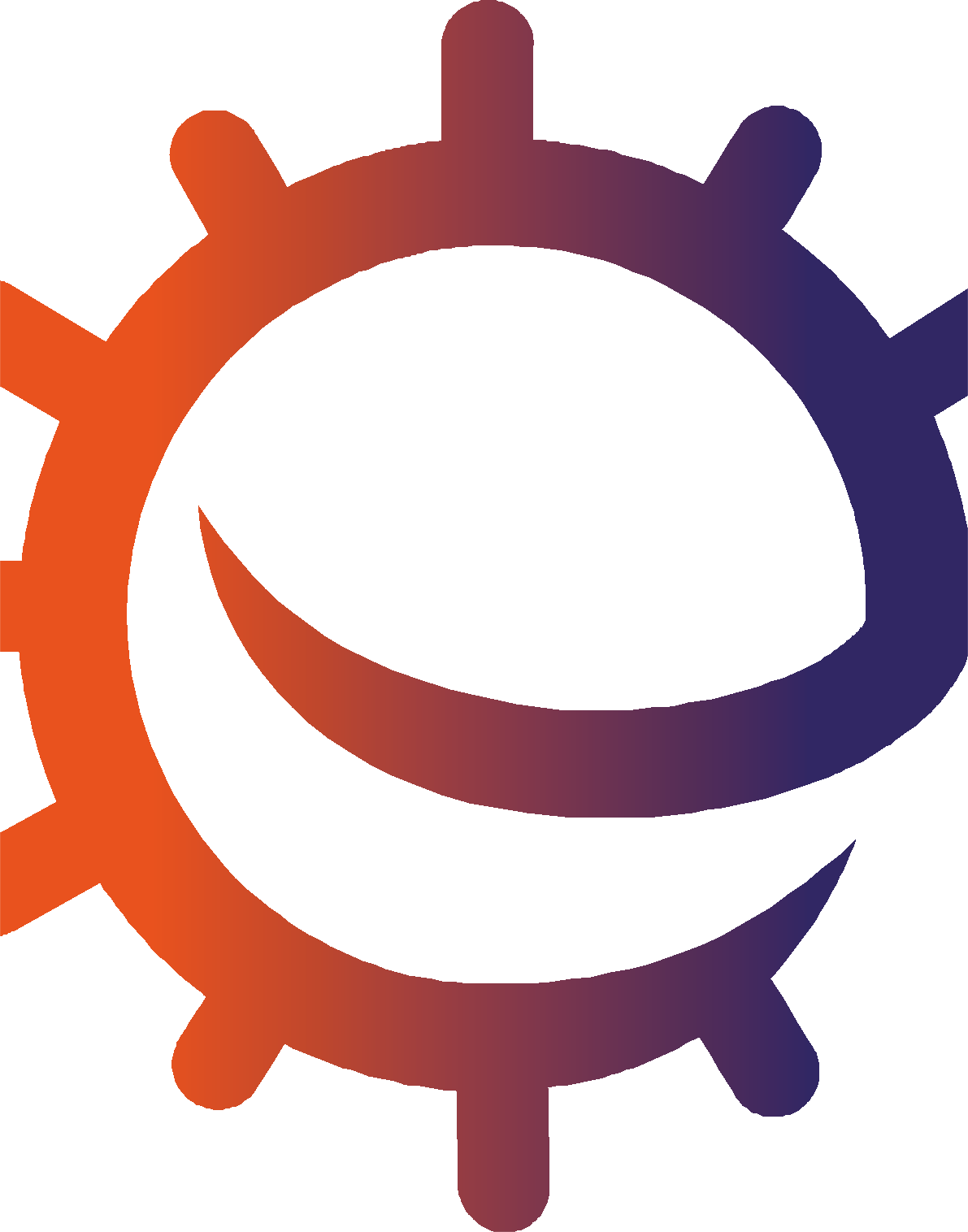 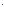 InnledningStart timen med å spørre elevene om de noen gang har fått antibiotika, og om de vet hva antibiotika brukes for. Forklar deretter hva antibiotikaer – at det er en type medisin som dreper bakterier eller forhindrer at det blir mange av dem.Fortell elevene historien om hvordan antibiotika ble oppdaget av Alexander Fleming. I 1928 dro Alexander Fleming på ferie og lot noen agarskåler fra et urelatert eksperiment ligge igjen på skrivebordet. Da han kom hjem fra ferie, oppdaget han at bakteriene som vokste i agarskålene, ikke kunne voksei nærheten av muggen som også vokste på skålen. Han fastslo at muggen hadde produsert et kjemikalie for å beskytte seg mot bakteriene ved hjelp av et bakteriedrepende stoff. Forskere brukte dette nye kjemikalie til å utvikle antibiotika.Forklar at før vi fikk antibiotika, f.eks. under annen verdenskrig, døde folk med skader av bakterieinfeksjoner. Når antibiotika kom i produksjon, ble mange dødsfall og sykdommer avverget, og kirurgene kunne utføre langt vanskeligere operasjoner, f.eks. hofteoperasjoner.Forklar hvordan antibiotika dreper nyttige bakterier (kommensaler) i kroppen, slik at skadelige mikrober (patogener) kan angripe den. Én eller to bakterier kan forandre seg (mutere), slik at antibiotikaen ikke lengre kan drepe dem – dette er antibiotikaresistente bakterier.Forklar at overforbruk og misbruk av antibiotika har ført til at bakterier utvikler resistens overfor antibiotika gjennom naturlig utvelgelse(den sterkestes rett).Understrek at alle kan bidra til å forhindre at antibiotikaresistens øker ved åbare å bruke antibiotika når legen har forskrevet detta kuren slik legen har forskrevetikke å bruke antibiotikarester (hvis du av en eller annen grunn har antibiotika igjen etter en behandling, skal du levere disse på apoteket)ikke bruke antibiotika til de vanligste luftveisinfeksjonene, som vanligvis skyldes virus120Hovedaktivitet:Antibiotika kan/kan ikke (spill)Hovedaktivitet 2:Antibiotikaresistens  (bildekortspill)Klipp ut serien av utsagn	1 Plasser resistente bakterier- kortene og handlingskorteneBestem deg for omdu vil boble utsagnet til«Antibiotika kan» eller«Antibiotika kan ikke»med bildeflaten ned på bordetSørg for at hver spiller har 4 bakteriekortGå gjennom svarene dine med klassen3 Bytt på å trekke et handlingskort og lese det høyt for gruppenEA1 - Antibiotika kan/kan ikke (svarark)Antibiotika kan/kan ikke – svararkAntibiotika kan	Antibiotika kan ikke4  Spilleren med flest bakterie-kort på hånden vinner11. HandlingskortDu drar på ferie i utlandet og kjøper antibiotika på et apotek for å bruke neste gang du blir sykResistente bakterierBakterier som ikke lenger kan drepes med enkelte eller alle anti- biotika. Dette kalles antibiotikaresistens.BakterierBakteriene har ikke utviklet resistens, derfor kan de fortsatt drepes med antibiotikaTa en resistent bakterieLegg to bakterier tilbake i bunkenInformasjon: Det er viktig bare å ta antibiotika som legen har forskrevet til deg, da noen typer kan forårsake skadeAntibio	an/kan ikke (spill)1. Denne	en bør utføres parvis. saks til hvert par for åut	på nedre halvdel siden.Forklar elevene	ut hver enkelt påstandene.samarbeide for åsier noe som er	antibioikke ved å plasser	er påstand i det aktuelle diagrammet.Når hver gruppe har fullført aktiviteten, må du gjennomgå riktig svar og grun- nene til at påstandene er kategorisert som de er, og forklare hver påstand ved hjelp av LA1 hvis det er nødvendig.Når du gjennomgår de riktige svarene, kan du be elevene lime påstandene inn på riktig side i diagrammet. Når elevene er ferdige, vil de ha en forståelse av hva antibiotika kan og ikke kan behandle.ortspill)Be	dele seg i grupper à to, tre eller fire.Del ut et sett med kort fr	A1, SA2, SA3 og SA4 til hver gruppe.  orklar elevene at denne aktivit		vise hvordan bakt	seg, og hvordan bak-tibiotikaresistens.vene	med spillet er å beholde så mange «normale bakterier» som mulig og unngå de «resistente bakteriene». Spilleren som bare har en hånd med «resistente bakterier» når spillet er over, taper.Forklar at «resistente bakterier» er bakterier som har vært utsatt for mye antibiotika og utviklet resistens – anti- biotika virker ikke på disse bakteriene nå.Forklar at «bakterier» ikke har utviklet resistens og fortsatt kan behandles med antibiotika.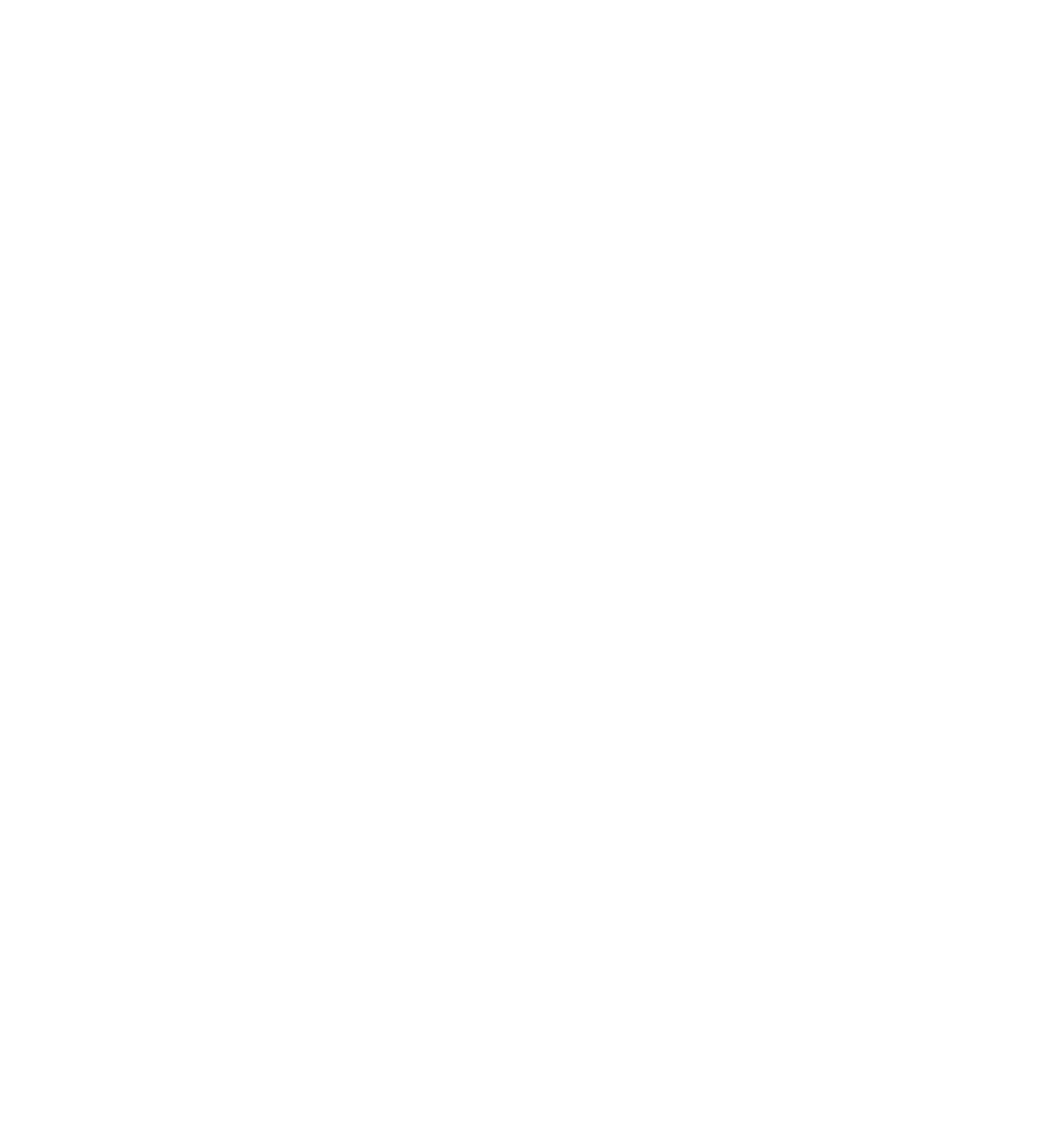 121Legg kortstokken med de «resistente bakteriene» opp på bordet innenfor rekkevidde av hver spiller.Plasser handlingskortene med bildeflaten ned på bordet innen rekkevidde av hver spiller.Hver spiller starter spillet med fi e «bak- terie»-kort på hånden. Resten plasseres i en egen bunke på bordet med bildesiden opp.Den første spilleren velger først et «hand- lingskort» og leser anvisningen høyt for gruppen.Hvis anvisningen er å «gi et kort videre», må spilleren gi det relevante bakteriekortet til motstandereneller personen til venstre og legge«handlingskortet» nederst i bunken.Hvis anvisningen er å «legge tilbake et kort», spilleren må legge tilbake det relevante bakteriekortet i den aktuelle bunken og legge «handlingskortet» nederst i bunken.Hvis spilleren ikke holder det relevante bakteriekortet, må han eller hun legge tilbake «handlingskortet» nederst i handlingskortbunken og stå over en runde.Spillet er over når en spiller bare har kort med «resistente bakterier» på hånden. I grupper à to er vinneren den som fortsatt har «bakterier». Hvis tre eller fl	e spiller, vinner den som sitter igjen med fl«bakteriekort» på hånden.EkstraaktiviteterBakterievekstElevene kan undersøke effekten av antibiotika/antiseptika på bakterievekst.1. Klargjør agarskålene med kolonibakterier før timen ved bruk av aseptisk teknikk under hele klargjøringen. Se nettstedet(e-bug.eu/eng/KS3/lesson/ AntibioticAntimicrobial-Resistance) for LA2 klargjøring av agarskål med veiledning.Del ut en skål per elev eller mellom par- avhengig av hvor mange agarskåler som er klargjort og tilgjengelige.Be elevene legge 5 mm fi  erpapirskiver i bløt i en rekke løsninger, f.eks. bakteriedrep- ende såpe, antiseptisk løsning, honning.Be elever tilsette skivene på overfl ten av agarskålen og forsegle skålene. Sørg for at elevene også tilsetter en kontrollskive i skålen (en pappskive som ikke er fuktet i noe).Inkuber skålene, og la det gå tilstrekke- lig tid (over natten i en inkubator) til å muliggjøre bakterievekst.Be elevene etter inkubasjon undersøke mønsteret på bakterieveksten rundt hver pappskive.Be elevene observere det klare området rundt pappskiven (dette kalles hem- mingssonen). Elevene kan sammenligne hvordan hemmingssonen varierer for de forskjellige   antibakterielle/antiseptiske løsningene som skivene ble lagt i. Elevene bør observere større hemmingssonermed antibiotika og antiseptiske løsninger sammenlignet med honning og andre løsninger.Antibiotikaresistens (debattsett)I samarbeid med «I’m a Scientist» har e-Bug utviklet debattsett om antibiotikaresistens og vaksiner. Læreren får en fullstendig anvisning for bruk av settene. Settene kan brukes i forskjellige sammenhenger på skolen og i samfunnet for å oppfordre unge til å snakke om problemer rundt antibiotika og vaksiner.Sett på engelsk kan lastes ned fra lenken: https://debate.imascientist.org.uk/ antibioticresistance-resources122DiskusjonAntibiotika kurerer ikke forkjølelse eller influensa. Hva bør legen anbefale eller skrive ut til en pasient for å bli bedre?Svar: Antibiotika kan bare behandle bakterie- infeksjoner, og forkjølelse og influensa skyldes et virus. I mange tilfeller vil kroppens eget naturlige forsvar bekjempe hoste, forkjølelse og influensa, men andre medisiner fra apoteket kan hjelpe på symptomer som hoste og forkjølelse, f.eks. smerte- stillende og febernedsettende medisin. Legen kan også gi deg en antibiotikafri resept der du får råd om hvordan du kan behandle sykdommen din.Differensiert svar: b123LA1 - Antibiotika kan/kan ikke (svarark)Antibiotika kan/kan ikke – svarBehandling av infeksjoner: Bruk	antibiotika og antibiotikaresistens124SA1 - Antibiotikaresistens (bildekortspill)Resistente bakterierBakterier som ikke lenger kan drepes med enkelte eller alle anti- biotika. Dette kalles antibiotikaresistens.Resistente bakterierBakterier som ikke lenger kan drepes med enkelte eller alle anti- biotika. Dette kalles antibiotikaresistens.Resistente bakterierBakterier som ikke lenger kan drepes med enkelte eller alle anti- biotika. Dette kalles antibiotikaresistens.Resistente bakterierBakterier som ikke lenger kan drepes med enkelte eller alle anti- biotika. Dette kalles antibiotikaresistens.Resistente bakterierBakterier som ikke lenger kan drepes med enkelte eller alle anti- biotika. Dette kalles antibiotikaresistens.Resistente bakterierBakterier som ikke lenger kan drepes med enkelte eller alle anti- biotika. Dette kalles antibiotikaresistens.Resistente bakterierBakterier som ikke lenger kan drepes med enkelte eller alle anti- biotika. Dette kalles antibiotikaresistens.Resistente bakterierBakterier som ikke lenger kan drepes med enkelte eller alle anti- biotika. Dette kalles antibiotikaresistens.Resistente bakterierBakterier som ikke lenger kan drepes med enkelte eller alle anti- biotika. Dette kalles antibiotikaresistens.Resistente bakterierBakterier som ikke lenger kan drepes med enkelte eller alle anti- biotika. Dette kalles antibiotikaresistens.Resistente bakterierBakterier som ikke lenger kan drepes med enkelte eller alle anti- biotika. Dette kalles antibiotikaresistens.Resistente bakterierBakterier som ikke lenger kan drepes med enkelte eller alle anti- biotika. Dette kalles antibiotikaresistens.Resistente bakterierBakterier som ikke lenger kan drepes med enkelte eller alle anti- biotika. Dette kalles antibiotikaresistens.Resistente bakterierBakterier som ikke lenger kan drepes med enkelte eller alle anti- biotika. Dette kalles antibiotikaresistens.Resistente bakterierBakterier som ikke lenger kan drepes med enkelte eller alle anti- biotika. Dette kalles antibiotikaresistens.Resistente bakterierBakterier som ikke lenger kan drepes med enkelte eller alle anti- biotika. Dette kalles antibiotikaresistens.Resistente bakterierBakterier som ikke lenger kan drepes med enkelte eller alle anti- biotika. Dette kalles antibiotikaresistens.Resistente bakterierBakterier som ikke lenger kan drepes med enkelte eller alle anti- biotika. Dette kalles antibiotikaresistens.Resistente bakterierBakterier som ikke lenger kan drepes med enkelte eller alle anti- biotika. Dette kalles antibiotikaresistens.Resistente bakterierBakterier som ikke lenger kan drepes med enkelte eller alle anti- biotika. Dette kalles antibiotikaresistens.Behandling av infeksjoner: Bruk av	tibiotika og antibiotikaresistens125SA2 - Antibiotikaresistens (bildekortspill)BakterierBakteriene har ikke utviklet resistens, derfor kan de fortsatt drepes med antibiotikaBakterierBakteriene har ikke utviklet resistens, derfor kan de fortsatt drepes med antibiotikaBakterierBakteriene har ikke utviklet resistens, derfor kan de fortsatt drepes med antibiotikaBakterierBakteriene har ikke utviklet resistens, derfor kan de fortsatt drepes med antibiotikaBakterierBakteriene har ikke utviklet resistens, derfor kan de fortsatt drepes med antibiotikaBakterierBakteriene har ikke utviklet resistens, derfor kan de fortsatt drepes med antibiotikaBakterierBakteriene har ikke utviklet resistens, derfor kan de fortsatt drepes med antibiotikaBakterierBakteriene har ikke utviklet resistens, derfor kan de fortsatt drepes med antibiotikaBakterierBakteriene har ikke utviklet resistens, derfor kan de fortsatt drepes med antibiotikaBakterierBakteriene har ikke utviklet resistens, derfor kan de fortsatt drepes med antibiotikaBakterierBakteriene har ikke utviklet resistens, derfor kan de fortsatt drepes med antibiotikaBakterierBakteriene har ikke utviklet resistens, derfor kan de fortsatt drepes med antibiotikaBakterierBakteriene har ikke utviklet resistens, derfor kan de fortsatt drepes med antibiotikaBakterierBakteriene har ikke utviklet resistens, derfor kan de fortsatt drepes med antibiotikaBakterierBakteriene har ikke utviklet resistens, derfor kan de fortsatt drepes med antibiotikaBakterierBakteriene har ikke utviklet resistens, derfor kan de fortsatt drepes med antibiotikaBakterierBakteriene har ikke utviklet resistens, derfor kan de fortsatt drepes med antibiotikaBakterierBakteriene har ikke utviklet resistens, derfor kan de fortsatt drepes med antibiotikaBakterierBakteriene har ikke utviklet resistens, derfor kan de fortsatt drepes med antibiotikaBakterierBakteriene har ikke utviklet resistens, derfor kan de fortsatt drepes med antibiotikaBehandling av infeksjoner: Bruk	antibiotika og antibiotikaresistens126SA3 - Antibiotikaresistens (bildekortspill)HandlingskortDu føler deg ikke bra,så en venn tilbyr deg noen antibiotikarester som du tarTa en resistent bakterie Overfør to bakterierHandlingskortDu er sår i halsen, så du prøver å få antibiotika av legenTa en resistent bakterieLegg to bakterier tilbake i bunkenHandlingskortDu har halsbetennelse og har hostet mye. Hver gangvi hoster, bruker vi et papir til å fange det. Deretter kaster vi det i søpla, slik at andre ikke blir smittetOverfør en bakterieInformasjon: Du må ikke bruke antibiotikarester, da dette kan føre til økt antibiotikaresistensInformasjon: De ﬂeste vanlige infeksjoner vil bli bedre av seg selv med tid, hvile, væske og en sunn livsstilInformasjon: En av de beste måtene å forhindre infeksjoner i å spre seg til andre på er ved å fange hosten og nyse i et papirHandlingskortDu har hodepine, så du tar litt antibiotika som du ﬁnner hjemme, og prøver å lindre smerteneTa en resistent bakterieLegg to bakterier tilbake i bunkenInformasjon: Antibiotika behandler bare bakterie- infeksjoner, de gjør ikke at hodepinen blir bedreHandlingskortDu har lungebetennelse, og du har fått antibiotika av legen, men slutter å ta det når du begynner å føle deg bedreTa en resistent bakterieLegg to bakterier tilbake i bunkenInformasjon: Ta antibiotika- behandlingen nøyaktig slik legen har sagtHandlingskortVennen din tror hun har en kjønnssykdom, så du gir henne antibiotikaen du ﬁkk for halsbetennelse.Ta en resistent bakterie Overfør en bakterieInformasjon: antibiotika bør bare tasfor sykdommen det ble skrevet ut tilav pasienten det ble skrevet ut tilnår det ble skrevet ut, ikke ved en senere datoHandlingskortDu lager lunsj til deg og vennene dine, men glemmer å vaske hendene etter å ha skåret opp kyllingen og stekt denTa en resistent bakterie Overfør to bakterierInformasjon: Du bør alltid huske å vaske hendene for å forhindre at skadelige bakterier sprer seg, særlig etter å ha tatt på rått kjøttHandlingskortDu besøker en venn på sykehus, men glemmer å vaske hendene når du drarTa en resistent bakterieLegg to bakterier tilbake i bunkenInformasjon: Husk alltid å vaske hendene for å forhindre smittespredning, særlig på sykehus der mikrober kan være skadeligeHandlingskortDu lager lunsj til deg selv og håndterer rå kylling.Du vasker hendene grundig etterpåLegg en resistent bakterie tilbake i bunkenTa en bakterie fra personen til venstre for degInformasjon: En av de beste måtene å forhindre infeksjoner i å spre seg til andre på er ved å fange hosten og nyse i et papirBehandling av infeksjoner: Bruk av	tibiotika og antibiotikaresistens127SA4 - Antibiotikaresistens (bildekortspill)HandlingskortVennen din tilbyr deg noen av sine antibiotikarester for hosten din. Du sier nei og foreslår at de leveres inn på apoteketLegg en resistent bakterie tilbake i bunkenInformasjon: Du må ikke bruke noens antibiotika da dette kan gi økt antibiotika- resistens i tarmenHandlingskortDu drar på ferie i utlandet og kjøper antibiotika på et apotek for å bruke neste gang du blir sykTa en resistent bakterieLegg to bakterier tilbake i bunkenInformasjon: Det er viktig bare å ta antibiotika som legen har forskrevet til deg, da noen typer kan forårsake skadeHandlingskortMoren din har en alvorlig lungebetennelse og går på antibiotika. Du får hoste og bruker litt av antibiotikaen hennesTa en resistent bakterieLegg to bakterier tilbake i bunkenInformasjon: Du må ikke bruke noens antibiotika da dette kan gi økt antibiotikaresistensHandlingskortDu får antibiotika fordi du har svært hovne mandler med puss på, og du har feber.Men du glemmer å ta antibiotikaen ﬁre ganger om dagenTa en resistent bakterieLegg en bakterie tilbake i bunkenInformasjon: Ta antibiotika nøyaktig slik legen eller apoteket har gitt beskjed omHandlingskortDu har mange kviser, men kremen du bruker, virker ikke. Du ber legen om antibiotikaTa en resistent bakterieLegg to bakterier tilbake i bunkenInformasjon: Antibiotika er ikke den eneste måten å behandle kviser på. Snakk med legen om alle alternativeneHandlingskortDu har en kraftig forkjølelse og rød nese. Du legger deg og tar en paracet for feberenTa en bakterieInformasjon: Den eneste måten å behandle forkjøl- else og rennende nese på er å få i seg mye væske og bruke paracetamol til å håndtere symptomerHandlingskortDu har diaré og oppkast, du holder deg hjemme for at det ikke skal spre seg, og du vasker hendene regelmessigTa en bakterieInformasjon: Når du er syk må du alltid huske på å vaske hendene for å unngå å smitte andre. Å være hjemme og få nok hvile vil hjelpe deg med å bli friskHandlingskortDu oppdager at det er igjen antibiotika i medisinskapet fra den gangen du hadde et betent sår. Du tar det med tilbake til apoteket og leverer de inn derLegg en resistent bakterie tilbake i bunkenInformasjon: Det er viktig å levere inn medisinrester på apoteket for å beskytte miljøetHandlingskortDu er hjemme hos en venn, og vennen din lager lunsj. Du minner dem på å vaske hendene når de er ferdig med å vaske poteteneLegg en resistent bakterie tilbake i bunkenInformasjon: Du bør alltid huske å vaske hendene for å forhindre spredning av bakterier, særlig før og etter å ha laget matBehandling av infeksjoner: Bruk	antibiotika og antibiotikaresistens128EA1 - Antibiotika kan/kan ikke (svarark)Antibiotika kan/kan ikke – svarark1   drepe bakterier3  bidra til å bli raskere frisk av forkjølelse5  drepe virus7  bidra til å bli raskere bedre av høysnue9  bidra til å bli raskere frisk av forkjølelse11 bidra til å bli raskere bedre av øreverk13 bidra til at pasienter med bakterieinfeksjoner etter operasjoner blir frisk2   behandle bare symptomer4. hindre bakterievekst6  bidra til å bli bedre av lungebetennelse8. drepe mange av de naturligebakteriene i kroppen10 bidra til å bli raskere bedre av sår hals12 bidra til å bli raskere bedre av astma14 oppfordre de gode bakteriene våre til å bli resistente overfor antibiotikaBehandling av infeksjoner: Bruk av	tibiotika og antibiotikaresistens129EA2 - Konklusjoner (arbeidsark)Antibiotikaoppsummering (arbeidsark)Antibiotika kurerer ikke forkjølelse eller inﬂuensa. Hva bør legen anbefale ellerskrive ut til en pasient for å bli bedre?Hva vil skje hvis en pasient ﬁkk forskrevet antibiotika for å behandle en bakterieinfeksjon, men bakteriene var resistente overfor dette stoﬀet? Hint: Antibiotikaresistens.3 Hvis du hadde igjen litt penicillin i skapet etter en tidligere lungebetennelse, ville du tatt det senere for å behandle et kutt på beinet som ble betent?Forklar svaret.4 En pasient D ønsker ikke å ta det foreskrevne dikloksacilinet for sårinfeksjonen.«Jeg tok mer enn halvparten av pillene legen ga meg tidligere, og det forsvant en stund, men kom tilbake og ble verre.»Kan du forklare hvorfor dette skjedde?Behandling av infeksjoner: Bruk	antibiotika og antibiotikaresistens130EA3 - Konklusjoner (arbeidsark)OppsummeringAntibiotika kurerer ikke forkjølelse eller inﬂuensa. Hva bør legen anbefale ellerskrive ut til en pasient for å bli bedre?Antibiotika kan brukes til å behandle virusinfeksjoner, legen bør skrive ut antibiotika.Antibiotika kan bare brukes til å behandle bakterieinfeksjoner. Forkjølelse ellerinﬂuensa skyldes et virus. Legen bør skrive ut medisiner for symptomene.Legen bør skrive ut soppmidler.Hva vil skje hvis en pasient ﬁkk forskrevet antibiotika for å behandle en bakterieinfeksjon, men bakteriene var resistente overfor dette stoﬀet? Hint: Antimikrobiell resistens.Ingenting! Antibiotikaen ville ikke klare å drepe bakteriene som forårsaker sykdommen, derfor ville ikke pasienten bli noe bedre.Pasienten ville ha blitt bedre. Infeksjonen ville ha forsvunnet.3 Hvis du hadde litt penicillin igjen i skapet etter en tidligere lungebetennelse, villedu ta det senere for å behandle et kutt på beinet som ble inﬁsert? Forklar svaret.Nei, du bør aldri bruke andres antibiotika eller antibiotika som har vært skrevet ut til en tidligere infeksjon. Det er mange forskjellige typer antibiotika som behandler forskjellige bakterieinfeksjoner. Leger skriver ut spesiﬁkke antibiotika for spesiﬁkke sykdommer med en dose som passer til pasienten. Å ta noen andres antibiotika kan bety at infeksjonen din ikke blir bedre.b)  Nei, du bør skaﬀe ny medisin.c)  Ja.4  En pasient ønsker ikke å ta det foreskrevne dikloksacillinet for sårinfeksjonen.«Jeg tok mer enn halvparten av pillene legen ga meg tidligere, og det forsvanten stund, men kom tilbake og ble verre.» Kan du forklare hvorfor dette skjedde?Pasienten skulle ikke ha tatt medisinen sin.Pasienten skulle bare tatt én pille.Det er viktig å ta kuren slik legen har forskrevet. Ellers er det ikke sikkert at alle bakteriene blir drept og infeksjonen kan komme tilbake, eller bakteriene kan bli resistente ovenfor antibiotikumet i fremtiden.Behandling av infeksjoner: Bruk av antibiotika og antibiotikaresistens131LA1 - Antibiotika kan/kan ikke (svarark)Antibiotika kan/kan ikke – svarLA1 - Antibiotika kan/kan ikke (svarark)Antibiotika kan/kan ikke – svarLA1 - Antibiotika kan/kan ikke (svarark)Antibiotika kan/kan ikke – svarLA1 - Antibiotika kan/kan ikke (svarark)Antibiotika kan/kan ikke – svarAntibiotika kanAntibiotika kan ikke1    Drepe bakterierNoen antibiotika virker ved å drepe bakterier4   Hindre bakterievekstNoen antibiotika virker ved at de forhindrer bakteriene i å vokse og reprodusere seg6  Bidra til å bli bedre av lungebetennelseLungebetennelse skyldes ofte en bakterieinfeksjon og blir derfor behandlet med antibiotika8   Drepe mange av de naturlige bakteriene i kroppenAntibiotika dreper ikke bare de skadelige bakteriene som gjør at vi blirBehandle bare symptomerAntibiotika påvirker bare indirekte symptomene ved å drepe bakterier. Symptomer behandles bedre med reseptfrie medisiner som paracetamolBidra til å bli raskere bedre av forkjølelseForkjølelse skyldes virus og har derfor ingen nytte av5   Drepe virusVirus påvirkes ikke av antibiotika7   Bidra til å bli raskere bedre av høysnueHøysnue er en allergisk reaksjon og skyldes ikke bakterier. Høysnue blir derfor ikke hjulpet av antibiotika9   Bidra til å bli raskere frisk av forkjølelseAntibiotika kanAntibiotika kan ikke1   Drepe bakterierNoen antibiotika virker ved å drepe bakterier4   Hindre bakterievekstNoen antibiotika virker ved at de forhindrer bakteriene i å vokse og reprodusere seg6   Bidra til å bli bedre av lungebetennelse Lungebetennelse skyldes ofte en bakterieinfeksjon og blir derforbehandlet med antibiotika8   Drepe mange av de naturlige bakteriene i kroppen Antibiotika dreper ikke bare deskadelige bakteriene som gjør at vi blirsyke. Det dreper også de naturlige bakteriene (kommensalene) som holder oss friskeBidra til at pasienter med bakterie- infeksjoner etter operasjoner blir bedrerPersoner kan lett få bakterieinfeksjon etter at de har hatt en operasjon hvis de har sting eller et åpent sår.Antibiotika er viktig for å behandle infeksjoner, slik at kan bli frisk raskereOppfordre de naturlige bakteriene våre til å bli resistente overfor antibiotikaBakteriene i kroppen kan bli resistente overfor antibiotika gjennom naturlig utvelgelseBehandle bare symptomerAntibiotika påvirker bare indirekte symptomene ved å drepe bakterier. Symptomer behandles bedre med reseptfrie medisiner som paracetamolBidra til å bli raskere bedre av forkjølelseForkjølelse skyldes virus og har derfor ingen nytte av5   Drepe virusVirus påvirkes ikke av antibiotika7   Bidra til å bli raskere bedre av høysnue Høysnue er en allergisk reaksjon og skyldes ikke bakterier. Høysnue blir derfor ikke hjulpet av antibiotikaBidra til å bli raskere frisk av forkjølelseDe ﬂeste typer hoste skyldes virus og kan derfor ikke behandles med antibiotikaBidra til å bli raskere frisk av sår hals De ﬂeste typer sår hals skyldes virus og kan derfor ikke behandles med antibiotikaBidra til å bli raskere frisk av øreverk De ﬂeste øreinfeksjoner skyldes virus og kan derfor ikke behandles med antibiotikaBidra til å bli raskere bedre av astmaAstma er forårsaket av betennelse i lungene og er ikke forårsaket av bakterier. Antibiotika hjelper derfor ikke på astmaAntibiotika kanAntibiotika kan ikke